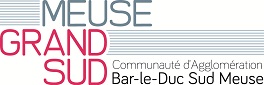 dgsa developpement territorial----------dIRECTION DU DEVELOPPEMENT----------DLF/BDDocuments obligatoires composant ma demandeUn Courrier de demande d’aide spécifiant la perte en chiffre d’affaire (en somme brute et en % du CA) ainsi que les montants obtenus auprès du fonds de solidarité. Modèle jointAttestation sur l’honneur signée par le demandeur certifiant la véracité des informations fournies Modèle joint RIB à jour KBIS ou fiche INSEEJustificatif du niveau d’activité préalable à la crise : liasse fiscale (ou tout autre justificatif fiscal témoignant du chiffre d’affaires précédemment réalisé) /bilan d’un exercice antérieur, clos récentJustificatifs liés aux demandes formulées pour bénéficier des mesures de l’Etat (reports d’échéances fiscales et sociales, activité partielle, fonds de solidarité) ainsi que les réponses apportées si disponiblesTout dossier doit être transmis :CompletPar voie dématérialisée à l’adresse developpement.economique@meusegrandsud.frA défaut de respect de ces deux critères, les demandes concernées seront traitées à la fin de la période de programmation en mars 2021